.Count in 8 (approx. 6 secs) – bpm: 82SEC 1: 	ROCKING CHAIR, SPIRAL TURN, ROCK FORWARD/RECOVER, FULL SHUFFLE TURNSEC 2: 	CROSS, SIDE, BEHIND, SWEEP, BEHIND, SIDE, CROSS, SIDE ROCK CROSS, ¼ LEFT, ½ LEFT, SWEEPSEC 3: 	CROSS BACK SIDE, ¼ LEFT, ¾ LEFT, CROSS ROCK SIDE, BACK ROCK ¼ LEFT(**RESTART HERE WALL 5)SEC 4: 	MAMBO ½ TURN RIGHT, STEP LEFT, ¾ TURN RIGHT, SWEEP, BEHIND SIDE CROSS, SIDE ROCK CROSS HITCH TURNSTART OVERTAG: 	AT THE END OF WALLS 2 AND 4RIGHT MAMBO FORWARD, LEFT MAMBO BACK**RESTART: Wall 5 – dance up to and including count 24, then Restart facing 12 o’clockLast update - 26th May 2014Free My Soul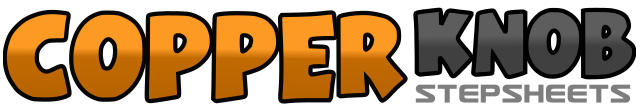 .......Count:32Wall:4Level:Intermediate.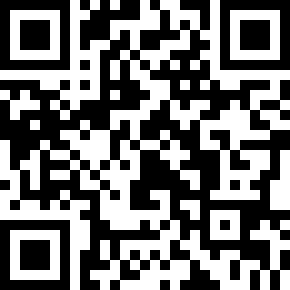 Choreographer:Rob Fowler (ES), Ben Martin (UK) & Richard Williams (UK) - May 2014Rob Fowler (ES), Ben Martin (UK) & Richard Williams (UK) - May 2014Rob Fowler (ES), Ben Martin (UK) & Richard Williams (UK) - May 2014Rob Fowler (ES), Ben Martin (UK) & Richard Williams (UK) - May 2014Rob Fowler (ES), Ben Martin (UK) & Richard Williams (UK) - May 2014.Music:Drift Away - Garth Brooks : (CD: Blue-Eyed Soul)Drift Away - Garth Brooks : (CD: Blue-Eyed Soul)Drift Away - Garth Brooks : (CD: Blue-Eyed Soul)Drift Away - Garth Brooks : (CD: Blue-Eyed Soul)Drift Away - Garth Brooks : (CD: Blue-Eyed Soul)........1&2&Facing 11 o’clock rock forward on right, recover on left, rock back on right, recover on left3&4Still facing diagonal step forward right, make a full spiral turn left hooking left in front of right, step5&forward left, Still on the diagonal rock forward on right, recover on left6&7&8Make a full shuffle turn right stepping right, left, right, left, right to straighten up to front wall (12 o’clock)1&2Sweeping left round cross left over right, step right to right side, step left behind right3&4Sweeping right round step right behind left, step left to left side, cross right over left5&6Rock left to left side, recover on right, cross left over right7&8Make a ¼ turn left stepping back on right, make a ½ turn left stepping forward on left, sweep right round in front of left (weight on left) (3 o’clock)1&2Cross right over left, step back on left, step right to right side dragging left towards right3-4Make ¼ turn left stepping forward left, make ¾ turn left on ball of left and point right to right side5&6Cross rock right over left, recover on to left, step right to right side7&8Rock back on left, recover on to right, make ¼ turn left stepping forward left (12 o’clock)1&2Rock forward on right, recover on left, make ½ turn right stepping forward on right3&4Step forward on left, make a ¾ turn right (weight on left), sweep right from front to back5&6Step right behind left, step left to left side, cross right over left7&8&Rock left to left side, recover on to right, cross left over right towards diagonal (5 o’clock), hitch right making ¼ turn left into diagonal (1 o’clock)1&2Rock forward on right, recover on to left, step right next to left3&4Rock back on left, recover on to right, step left next to right